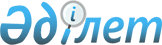 Көкшетау қаласы бойынша шетелдіктер үшін 2023 жылға арналған туристік жарнаның мөлшерлемелерін бекіту туралы
					
			Күшін жойған
			
			
		
					Ақмола облысы Көкшетау қалалық мәслихатының 2023 жылғы 18 мамырдағы № С-3/5 шешімі. Ақмола облысының Әділет департаментінде 2023 жылғы 25 мамырда № 8572-03 болып тіркелді. Күші жойылды - Ақмола облысы Көкшетау қалалық мәслихатының 2023 жылғы 15 қыркүйектегі № С-6/6 шешімімен.
      Ескерту. Күші жойылды - Ақмола облысы Көкшетау қалалық мәслихатының 15.09.2023 № С-6/6 (оның алғашқы ресми жарияланған күнінен кейін күнтізбелік он күн өткен соң қолданысқа енгізіледі) шешімімен.
      "Қазақстан Республикасындағы жергілікті мемлекеттік басқару және өзін-өзі басқару туралы" Қазақстан Республикасы Заңының 6-бабы 2-10 тармағына, "Шетелдіктер үшін туристік жарнаны төлеу қағидаларын бекіту туралы" Қазақстан Республикасы Үкіметінің 2021 жылғы 5 қарашадағы № 787 қаулысына сәйкес, Көкшетау қалалық мәслихаты ШЕШТІ:
      1. Көкшетау қаласы бойынша туристердi орналастыру орындарында шетелдіктер үшін 2023 жылға арналған туристiк жарнаның мөлшерлемелері -болу құнының 3 (үш) пайызы бекiтiлсiн.
      2. Осы шешім оның алғашқы ресми жарияланған күнінен кейін күнтізбелік он күн өткен соң қолданысқа енгізіледі.
					© 2012. Қазақстан Республикасы Әділет министрлігінің «Қазақстан Республикасының Заңнама және құқықтық ақпарат институты» ШЖҚ РМК
				
      Көкшетау қалалық мәслихаты төрағасының

      міндетін атқарушысы 

Н. Сейдалин
